Технология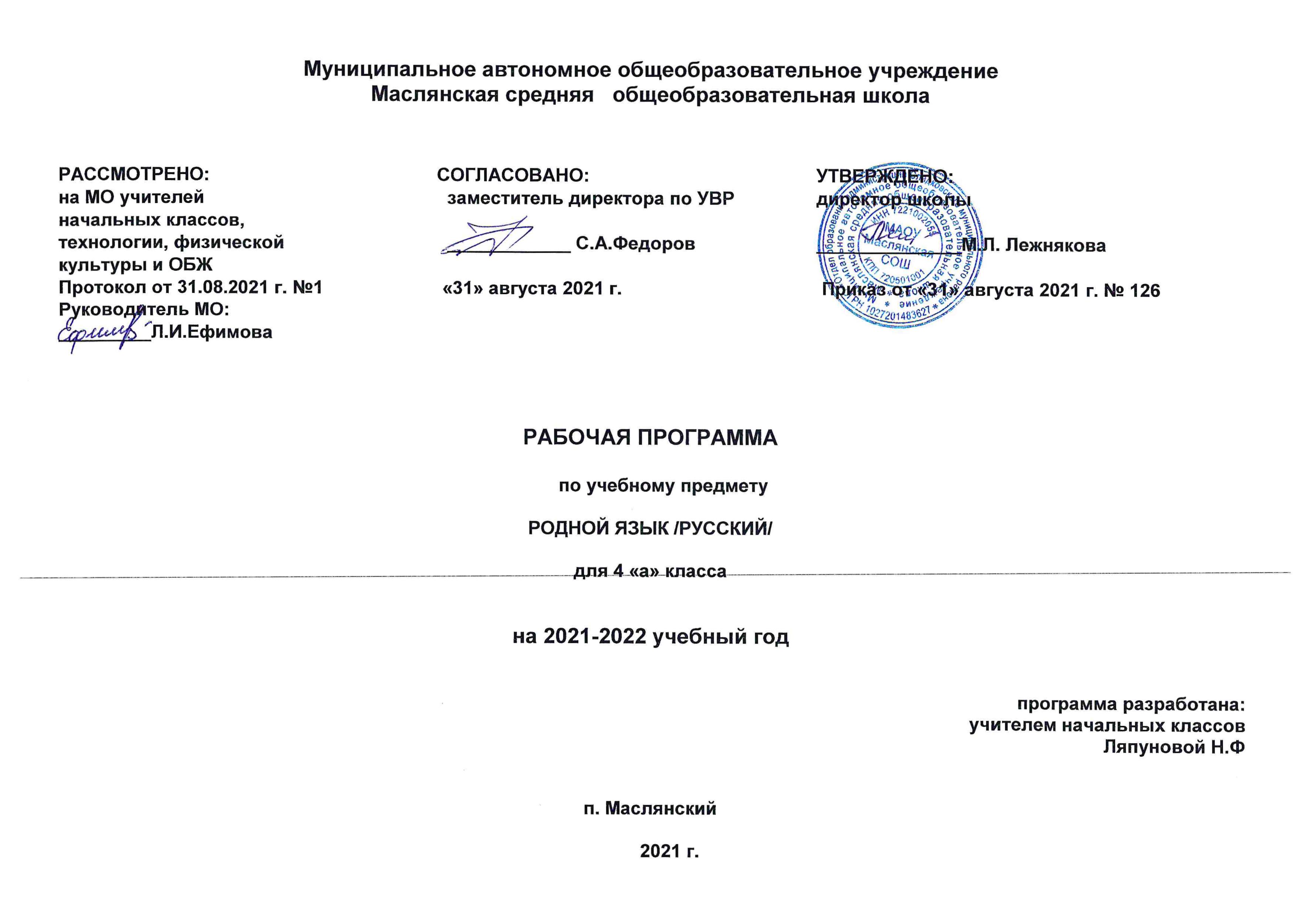 Раздел I. Планируемые результаты освоения программы Личностными результатами изучения технологии является воспитание и развитие социально и личностно значимых качеств, индивидуально-личностных позиций, ценностных установок (внимательное и доброжелательное отношение к сверстникам, младшим и старшим, готовность прийти на помощь, заботливость, уверенность в себе, чуткость, доброжелательность, общительность, эмпатия, самостоятельность, ответственность, уважительное отношение к культуре всех народов, толерантность, трудолюбие, желание трудиться, уважительное отношение к своему и чужому труду и результатам труда).Метапредметными результатами изучения технологии является освоение учащимися универсальных способов деятельности, применимых как в рамках образовательного процесса, так и в реальных жизненных ситуациях (умение принять учебную задачу или ситуацию, выделить проблему, составить план действий и применять его для решения практической задачи, осуществлять информационный поиск, необходимую корректировку в ходе практической реализации, выполнять самооценку результата).Предметными результатами изучения технологии являются доступные по возрасту начальные сведения о технике, технологиях и технологической стороне труда мастера, художника, об основах культуры труда; элементарные умения предметно-преобразовательной деятельности, умения ориентироваться в мире профессий, элементарный опыт творческой и проектной деятельности.	К концу обучения в начальной школе должна быть обеспечена готовность учащихся к дальнейшему  образованию,             достигнут      необходимый уровень первоначальных трудовых умений, начальной   технологической подготовки. Эти             требования включают: элементарные знания о значении и месте трудовой деятельности в создании общечеловеческой культуры; о простых и доступных правилах создания функционального, комфортного и эстетически выразительного жизненного пространства (удобство, эстетическая выразительность, прочность; гармония предметов и окружающей среды); соответствующую возрасту технологическую компетентность: знание используемых видов материалов, их свойств, способов обработки; анализ устройства и назначения изделия; умение определять необходимые действия и технологические операции и применять их для решения практических задач; подбор материалов и инструментов в соответствии с выдвинутым планом и прогнозом возможных результатов; экономная разметка; обработка с целью получения деталей, сборка, отделка изделия; проверка изделия в действии;достаточный уровень графической грамотности: выполнение несложных измерений, чтение доступных графических изображений, использование чертежных инструментов (линейка, угольник, циркуль) и приспособлений для разметки деталей изделий; опора на рисунки, план, схемы, простейшие чертежи при решении задач по моделированию, воспроизведению и конструированию объектов; умение создавать несложные конструкции из разных материалов: исследование конструктивных особенностей объектов, подбор материалов и технологии их изготовления, проверка конструкции в действии, внесение корректив;овладение такими универсальными учебными действиями (УУД), как ориентировка в задании, поиск, анализ и отбор необходимой информации, планирование действий, прогнозирование результатов собственной и коллективной технологической деятельности, осуществление объективного самоконтроля и оценки собственной деятельности и деятельности своих товарищей, умение находить и исправлять ошибки в своей практической работе;умение самостоятельно справляться с доступными проблемами, реализовывать реальные собственные замыслы, устанавливать доброжелательные взаимоотношения в рабочей группе, выполнять разные социальные роли (руководитель, подчиненный);развитие личностных качеств: любознательности, доброжелательности, трудолюбия, уважения к труду, внимательного отношения к старшим, младшим и одноклассникам, стремления и готовности прийти на помощь тем, кто нуждается в ней.              Личностными результатами изучения курса «Технология» в 4-м классе является формирование следующих умений: оценивать жизненные ситуации (поступки, явлении, события) с точки зрения собственных ощущений (явлении, события), соотносить их с общепринятыми нормами и ценностями; оценивать (поступки) в предложенных ситуациях, отмечать конкретные поступки, которые можно характеризовать как хорошие или плохие;описывать свои чувства и ощущения от созерцаемых произведений искусства, изделий декоративно-прикладного характера, уважительно относиться к результатам труда мастеров;принимать другие мнения и высказывания, уважительно относиться к ним;опираясь на освоенные изобразительные и конструкторско-технологические знания и умения, делать выбор способов реализации предложенного или собственного замысла.         Средством достижения этих результатов служат учебный материал и задания учебника, нацеленные на 2-ю линию           развития  умение определять своё отношение к миру, событиям, поступкам людей.        Метапредметными результатами изучения курса «Технология» в 4-м классе является формирование следующих          универсальных учебных действий:         Регулятивные УУД:самостоятельно формулировать цель урока после предварительного обсуждения;уметь с помощью учителя анализировать предложенное задание, отделять известное и неизвестное;уметь совместно с учителем выявлять и формулировать учебную проблему;под контролем учителя выполнять пробные поисковые действия (упражнения) для выявления оптимального решения проблемы (задачи);выполнять задание по составленному под контролем учителя плану, сверять свои действия с ним;осуществлять текущий и точности выполнения технологических операций (с помощью простых и сложных по конфигурации шаблонов, чертёжных инструментов), итоговый контроль общего качества выполненного изделия, задания; проверять модели в действии, вносить необходимые конструктивные доработки;Средством формирования этих действий служит технология продуктивной художественно-творческой деятельности.в диалоге с учителем учиться вырабатывать критерии оценки и определять степень успешности выполнения своей работы и работы всех, исходя из имеющихся критериев.      Средством формирования этих действий служит технология оценки учебных успехов.     Познавательные УУД:искать и отбирать необходимые для решения учебной задачи источники информации в учебнике (текст, иллюстрация, схема, чертёж, инструкционная карта), энциклопедиях, справочниках, Интернете;добывать новые знания в процессе наблюдений, рассуждений и обсуждений материалов учебника, выполнения пробных поисковых упражнений; перерабатывать полученную информацию: сравнивать и класифицировать факты и явления; определять причинно-следственные связи изучаемых явлений, событий;делать выводы на основе обобщения полученных знаний;преобразовывать информацию: представлять информацию в виде текста, таблицы, схемы (в информационных проектах).         Средством формирования этих действий служат учебный материал и задания учебника, нацеленные на 1-ю линию          развития  чувствовать мир, искусство.       Коммуникативные УУД:донести свою позицию до других: оформлять свои мысли в устной и письменной речи с учётом своих учебных и жизненных речевых ситуаций;донести свою позицию до других: высказывать свою точку зрения и пытаться её обосновать, приводя аргументы;слушать других, пытаться принимать другую точку зрения, быть готовым изменить свою точку зрения;         Средством формирования этих действий служит технология проблемного диалога (побуждающий и подводящий          диалог).уметь сотрудничать, выполняя различные роли в группе, в совместном решении проблемы (задачи);уважительно относиться к позиции другого, пытаться договариваться.       Средством формирования этих действий служит работа в малых группах.       Предметными результатами изучения курса «Технология» в 4-м классе является формирование следующих умений:          иметь представление об эстетических понятиях: художественный образ, форма и содержание, игрушка, дисгармония. 1.Общекультурные и общетрудовые компетенции.иметь представление об архитектуре как виде искусства, о воздушной перспективе и пропорциях предметов, о прообразах в          художественных произведениях;знать о творчестве и творческих профессиях, мировых достижениях в области техники и искусства. уметь организовывать и выполнять свою художественно – практическую деятельность в соответствии с собственным  замыслом;бережно относиться и защищать природу и материальный мир;безопасно пользоваться бытовыми приборами. 2.Технология ручной обработки материалов.знать названия и свойства наиболее распространённых искусственных и синтетических материалов;правила безопасной работы канцелярским ножом;петельную строчку, их варианты, назначение;уметь самостоятельно выполнять разметку с опорой на чертёж по линейке, угольнику, циркулю; под контролем учителя проводить анализ образца (задания), планировать и контролировать выполняемую практическую работу.Уметь реализовывать творческий замысел в создании художественного образа в единстве формы и содержания. 3.Конструирование и моделированиеЗнать:Простейшие способы достижения прочности конструкций.Уметь:Конструировать и моделировать изделия из разных материалов по заданным декоративно -  художественным условиям;Изменять конструкцию изделия по заданным условиям;Выбирать способ соединения и соединительный материал в зависимости от требований конструкции.4.Использование компьютерных технологийИметь представление:Об использовании компьютеров в различных сферах жизни и деятельности человека.Знать:Название и основное назначение частей компьютера;Уметь с помощью учителя:Оформлять текст;Работать с доступной информациейРаздел  II. Содержание учебного предмета, курсаОбщекультурные и общетрудовые компетенции. Основы культуры труда, самообслуживание (14 ч)Преобразовательная деятельность человека в XX – начале  XXI в. Научно – технический прогресс: главные открытия, изобретения, современные технологии (промышленные, информационные и др.), их положительное и отрицательное влияние на человека, его жизнедеятельность и на природу Земли в целом. Угроза экологической катастрофы и роль разума человека в её предотвращении.	Сферы использования электричества, природных энергоносителей (газа, нефти) в промышленности и быту.	Общие представления об авиации и космосе, энергии и энергетике, информационно – компьютерных технологиях.	Самые яркие изобретения в начале XX века. Начало XXI в. – использование компьютерных технологий во всех областях жизни человека. Влияние современных технологий и преобразующей деятельности человека на окружающую среду. Причины и пути предотвращения экологических и техногенных катастроф.	Дизайн – анализ (анализ конструкторских, технологических и художественных особенностей изделия). Распределение времени при выполнении проекта.	Коллективные проекты.	Самообслуживание: пришивание пуговиц, сшивание разрывов по шву. Правила безопасного пользования бытовыми приборами. Технология ручной обработки материалов.Элементы графической грамоты (8 ч)Изобретение и использование синтетических материалов с определёнными заданными свойствами в различных отраслях и профессиях.	Нефть как универсальное сырьё. Материалы, получаемые из нефти (пластмасса, стеклоткань, пенопласт и др.). Подбор материалов и инструментов в соответствии с замыслом. Синтетические материалы – полимеры (пластик, поролон). Их происхождение, свойства.	Влияние современных технологий и преобразующей деятельности человека на окружающую среду. Комбинирование технологий обработки разных материалов и художественных технологий.	Дизайн (производственный, жилищный, ландшафтный и др.). Его роль и место в современной проектной деятельности. Основные условия дизайна – единство пользы, удобства и красоты. Дизайн одежды в зависимости от её назначения, моды, времени. Элементы конструирования моделей, отделка петельной строчкой и её вариантами (тамбур, петля вприкреп, ёлочки и др.), крестообразной строчкой. Дизайн и маркетинг.Конструирование и моделирование (12 ч)	Поиск оптимальных и доступных новых решений конструкторско – технологических проблем на основе элементов ТРИЗ (теории решения изобретательских задач).	Техника  XX – начало XXI в. Её современное назначение (удовлетворение бытовых, профессиональных, личных потребностей, исследование опасных и труднодоступных мест на земле и в космосе и др.). Современные требования к техническим устройствам (экологичность, безопасность, эргономичность и др.)Занятия по робототехнике главным образом направлены на развитие изобразительных, словесных, конструкторских способностей. Все эти направления тесно связаны, и один вид творчества не исключает развитие другого, а вносит разнообразие в творческую деятельность. Раздел III. Тематическое планирование, в том числе с учетом рабочей программы воспитания с указанием количества часов, отведенных на освоение каждой темы.Реализация рабочей программы воспитания в урочной деятельности направлена на формирование понимания важнейших социокультурных и духовно-нравственных ценностей. Механизм реализации рабочей программы воспитания: - установление доверительных отношений между педагогическим работником и его обучающимися, способствующих позитивному восприятию обучающимися требований и просьб педагогического работника, привлечению их внимания к обсуждаемой на уроке информации, активизации их познавательной деятельности; - привлечение внимания обучающихся к ценностному аспекту изучаемых на уроках явлений, организация их работы с получаемой на уроке социально значимой информацией – инициирование ее обсуждения, высказывания обучающимися своего мнения по ее поводу, выработки своего к ней отношения; - применение на уроке интерактивных форм работы с обучающимися: интеллектуальных игр, стимулирующих познавательную мотивацию обучающихся; проведение предметных олимпиад, турниров, викторин, квестов, игр-экспериментов, дискуссии и др. - демонстрация примеров гражданского поведения, проявления добросердечности через подбор текстов для чтения, задач для решения, проблемных ситуаций для обсуждения, анализ поступков людей и др.- применение на уроках групповой работы или работы в парах, которые учат обучающихся командной работе и взаимодействию с другими обучающимися; включение в урок игровых процедур, которые помогают поддержать мотивацию обучающихся к получению 20 знаний, налаживанию позитивных межличностных отношений в классе, помогают установлению доброжелательной атмосферы во время урока. - посещение экскурсий, музейные уроки, библиотечные уроки и др. - приобщение обучающихся к российским традиционным духовным ценностям, включая культурные ценности своей этнической группы, правилам и нормам поведения в российском обществе. - побуждение обучающихся соблюдать на уроке общепринятые нормы поведения, правила общения, принципы учебной дисциплины, самоорганизации, взаимоконтроль и самоконтроль.ПриложениеКалендарно - тематическое планированиеОценочные процедуры в 4 классе по технологии№ п/п№ п/пТема урокаКоличество часовРаздел 1. Общекультурные и общетрудовые компетенции. Основы культуры труда, самообслуживание Раздел 1. Общекультурные и общетрудовые компетенции. Основы культуры труда, самообслуживание 14 11Вводный инструктаж по технике безопасности. Человек — творец и созидатель.Человек - создатель духовно-культурной и материальной среды. 122Технические достижения ХХ — начала ХХI в.133Человек — созидатель, изобретатель. 144Профессии ХХ в. Современные профессии. Урок – деловая игра.155Гармония предметного мира и  природы, ёё отражение в народном быту и творчестве.166Использование форм и образов природы в создании предметной среды (в лепке, аппликации, мозаике и пр.)177Человек – наблюдатель и изобретатель. Выражение связи человека и природы (элементы бионики).188Машины и механизмы — помощники человека, их назначение, характерные особенности конструкций.Ярмарка творческих идей «Научно-технические открытия»199Человек в информационной среде (мир звуков и образов, компьютер и его возможности). Проблемы экологии.11010Дизайн в художественной и технической деятельности человека (единство формы, функции, оформления, стилевая гармония). Мастерская радости «Всё сумею, всё смогу»11111Декоративное оформление культурно-бытовой среды. Самообслуживание.11212Сшивание разрывов по шву. 11313Пришивание пуговиц.11414Правила безопасного пользования бытовыми приборами. Хозяйственно-практическая помощь взрослым. Мир растения (уход за растениями)1Раздел 2. Технология ручной обработки материалов.Элементы графической грамоты Раздел 2. Технология ручной обработки материалов.Элементы графической грамоты 81515Материалы, их свойства, происхождение и использование человеком.Происхождение и использование синтетических материалов. Использование их свойств в опасных профессиях.116. 16. Подбор инструментов и приспособлений в зависимости от конструктивных и технологических особенностей изделий11717Представление об устройстве и назначении изделий. Подбор материалов и инструментов (в зависимости от назначения изделия и свойств материалов). 11818Последовательность практических действий и технологических операций11919Выбор и применение способа разметки. Обработка деталей, сборка изделия.12020Выбор и применение способа разметки. Обработка деталей, сборка изделия и его отделка в зависимости от конструктивных особенностей изделия и выбранного материала.12121Сложные объёмные конструкции и их развёртки. 122.22.Чтение развёрток. Урок с групповыми формами работы.Разметка с опорой на доступные графические изображения1Раздел 3. Конструирование и моделирование Раздел 3. Конструирование и моделирование 1223 23 Конструкция объёмных изделий  на основе развёрток.Способы их построения и сборки. Соблюдение основных требований к изделию12424Конструкция объёмных изделий (призмы, пирамиды, конуса) на основе развёрток.Способы их построения и сборки; изготовление изделий с различными конструктивными особенностями (например, откидные крышки, окна и др.).125 25 Различение конструктивных особенностей изделия (разъёмная, неразъёмная, соединение подвижное и неподвижное), выбор способа изготовления сложных конструкций. Робототехника.Повторение названий деталей  конструктора  ПервоРобот «WEDO», состав конструктора.12626Различение конструктивных особенностей изделия (разъёмная, неразъёмная, соединение подвижное и неподвижное), выбор способа изготовления сложных конструкций. Робототехника.Повторение названий деталей  конструктора  ПервоРобот «WEDO», состав конструктора.12727Конструирование и моделирование несложных объектов.Робототехника. Конструирование модели из деталей конструктора ПервоРобот «WEDO» «Порхающая птица».12828Конструирование и моделирование изделий на основе природных форм и конструкций, простейших технических объектов (моделей, макетов).Выставка – хобби «Наши руки – не для скуки»12929Проектирование доступных по сложности конструкций изделий декоративного, культурно-бытового и технического назначения. 13030Робототехника. Конструирование модели из деталей конструктора ПервоРобот «WEDO» «Мельница».13131Робототехника. Конструирование модели из деталей конструктора ПервоРобот «WEDO» «Барабанщик».13232Робототехника. Конструирование модели из деталей конструктора ПервоРобот «WEDO» «Умная вертушка».13333Робототехника. Конструирование модели «Самоходная машина».13434Обобщающий урок. 1Итого34Дата№ п/пТема урокаРаздел 1. Общекультурные и общетрудовые компетенции. Основы культуры труда, самообслуживание 1Вводный инструктаж по ТБ. Человек — творец и созидатель.Человек - создатель духовно-культурной и материальной среды. 2Технические достижения ХХ — начала ХХI в. Финансовая грамотность «Сколько стоят изобретения?»3Человек — созидатель, изобретатель. 4Профессии ХХ в. Современные профессии. Урок – деловая игра.5Гармония предметного мира и  природы, ёё отражение в народном быту и творчестве.6Использование форм и образов природы в создании предметной среды (в лепке, аппликации, мозаике и пр.)7Человек – наблюдатель и изобретатель. Выражение связи человека и природы (элементы бионики).8Машины и механизмы — помощники человека, их назначение, характерные особенности конструкций.9Человек в информационной среде (мир звуков и образов, компьютер и его возможности). Проблемы экологии.10Дизайн в художественной и технической деятельности человека (единство формы, функции, оформления, стилевая гармония). Урок – фантазии.11Декоративное оформление культурно-бытовой среды. Самообслуживание (пришивание пуговиц, ) Финансовая грамотность «По доходам и расход»12Сшивание разрывов по шву. 13Пришивание пуговиц.14Правила безопасного пользования бытовыми приборами. Хозяйственно-практическая помощь взрослым. Мир растения (уход за растениями) Финансовая грамотность «Зарплата, семейный бюджет»Раздел 2. Технология ручной обработки материалов.Элементы графической грамоты 15Материалы, их свойства, происхождение и использование человеком.Происхождение и использование синтетических материалов. Использование их свойств в опасных профессиях.16. Подбор инструментов и приспособлений в зависимости от конструктивных и технологических особенностей изделий17Представление об устройстве и назначении изделий. Подбор материалов и инструментов (в зависимости от назначения изделия и свойств материалов). 18Последовательность практических действий и технологических операций19 Выбор и применение способа разметки. Обработка деталей, сборка изделия.20Выбор и применение способа разметки. Обработка деталей, сборка изделия и его отделка в зависимости от конструктивных особенностей изделия и выбранного материала.21Сложные объёмные конструкции и их развёртки. 22.Чтение развёрток. Урок с групповыми формами работы.Разметка с опорой на доступные графические изображенияРаздел 3. Конструирование и моделирование 23 Конструкция объёмных изделий  на основе развёрток.Способы их построения и сборки. Соблюдение основных требований к изделию. Выставка - хобби24Конструкция объёмных изделий (призмы, пирамиды, конуса) на основе развёрток.Способы их построения и сборки; изготовление изделий с различными конструктивными особенностями (например, откидные крышки, окна и др.).25 Различение конструктивных особенностей изделия (разъёмная, неразъёмная, соединение подвижное и неподвижное), выбор способа изготовления сложных конструкций. Робототехника.Повторение названий деталей  конструктора  ПервоРобот «WEDO», состав конструктора.26Различение конструктивных особенностей изделия (разъёмная, неразъёмная, соединение подвижное и неподвижное), выбор способа изготовления сложных конструкций. Робототехника.Повторение названий деталей  конструктора  ПервоРобот «WEDO», состав конструктора.27Конструирование и моделирование несложных объектов.Робототехника. Конструирование модели из деталей конструктора ПервоРобот «WEDO» «Порхающая птица».28Конструирование и моделирование изделий на основе природных форм и конструкций, простейших технических объектов (моделей, макетов).29Проектирование доступных по сложности конструкций изделий декоративного, культурно-бытового и технического назначения. Урок – творчества.30Робототехника. Конструирование модели из деталей конструктора ПервоРобот «WEDO» «Мельница».31Робототехника. Конструирование модели из деталей конструктора ПервоРобот «WEDO» «Барабанщик».32Робототехника. Конструирование модели из деталей конструктора ПервоРобот «WEDO» «Умная вертушка».33Робототехника. Конструирование модели «Самоходная машина».34Обобщающий урок. Урок – выставка.Учебный период (четверть, полугодие, год)№ работы  (тема)Форма проверкиИсточникиГодИтоговая контрольная работаТест https://infourok.ru/fond-ocenochnyh-sredstv-po-tehnologii-1-4-klassy-4470080.htmlГодТворческий проектПроектhttps://nsportal.ru/nachalnaya-shkola/tekhnologiya/2019/02/09/kriterii-otsenivaniya-po-tehnologii-1-4-klass